原来是你深圳中原地产2016策划暑期实习生招聘闪亮夏天清新空气策划创意风声水起观望犹豫统统抛弃梦想紧握从未忘记原来是你我们需要的你如果你是热爱策划，有良好的创意思维的小青年，来中原！不将就！如果你是主动性强，学习能力强，考虑问题系统化的学霸，来中原！不将就！如果你是具有良好的沟通能力，有责任心，具有团队合作精神的未来领袖，来中原！不将就！只要你怀揣地产梦想，来中原！不将就！你将收获抢5000元红包的机会！接触顶级千万豪宅的机会！地产大咖们的亲身交流与指导！志同道合为地产事业并肩作战的小伙伴！跟深圳中原签约的机会！来实习！为未来的事业保驾护航！报名方式：1、登陆进行网申（http://sz.centanet.com/hr/recruit/index.html）2、通过微信网申（微信号：深圳中原地产微招聘）【官方微信平台】扫一扫：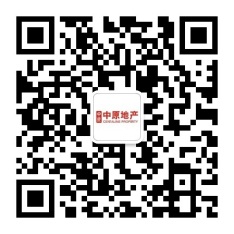 报名截止时间：2016年5月28日推荐有奖：成功推荐小伙伴完成选拔任务，就有机会参加1000元抢红包活动，名额只有50个，先到先得（按照被推荐人投递简历的时间为准，被推荐人信息需要完整填写到简历中）。关于深圳中原中原地产代理（深圳）有限公司成立于1997年，源于香港，属于中原集团，是深圳规模专业地产代理公司，素有“皇牌代理，信心标记”的美誉。深圳中原经过近二十多年的成长，稳步发展，目前员工已超过10,000人，为政府土地投资提供调研服务，为开发商提供全程咨询策划及销售代理服务，为深港等地客户提供住宅、写字楼、商铺、厂房租售经纪服务以及按揭、评估等服务。今天，我们正在集结与我们志同道合的你，加入我们，一起奋斗，一起分享成功……